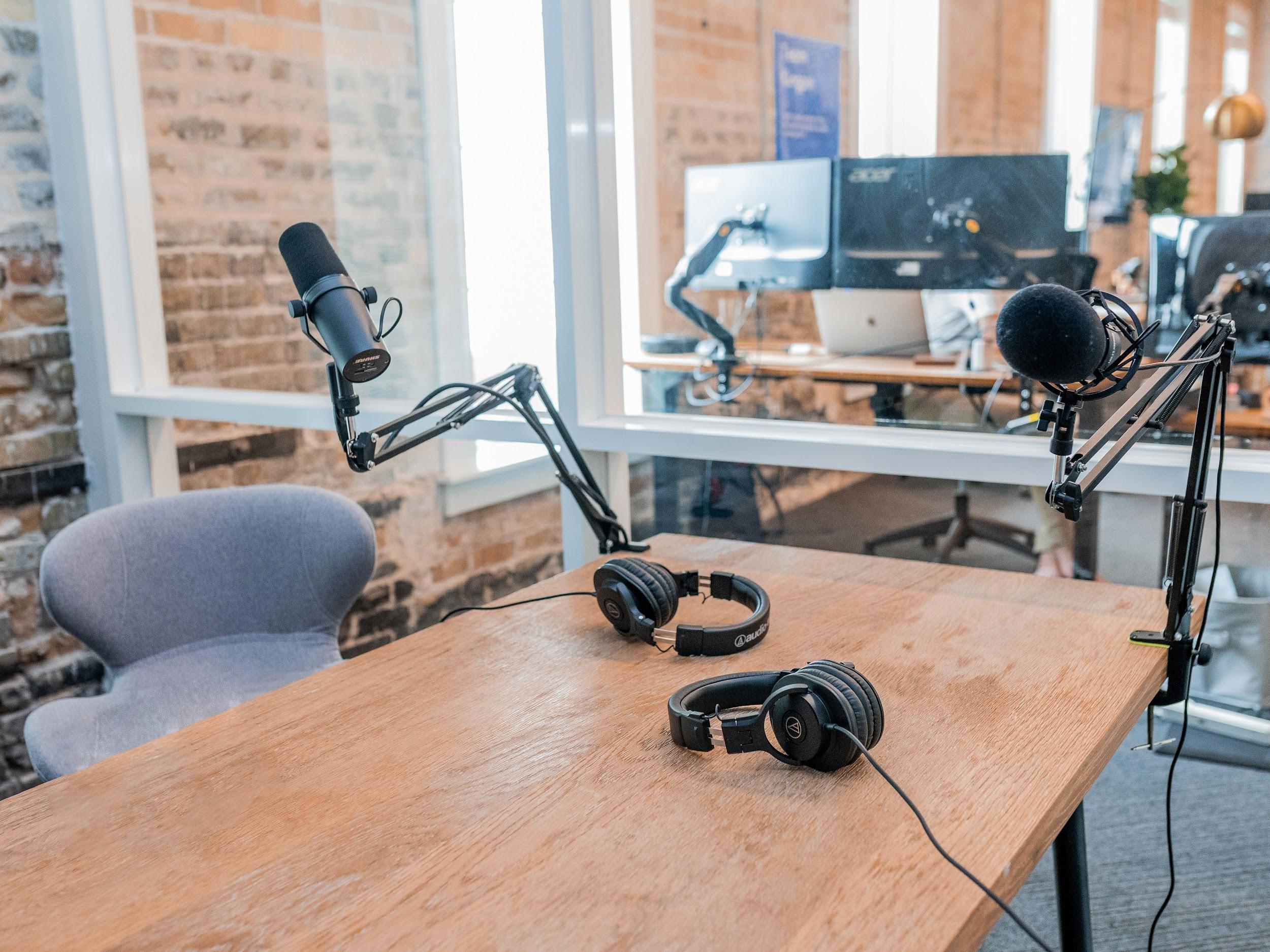 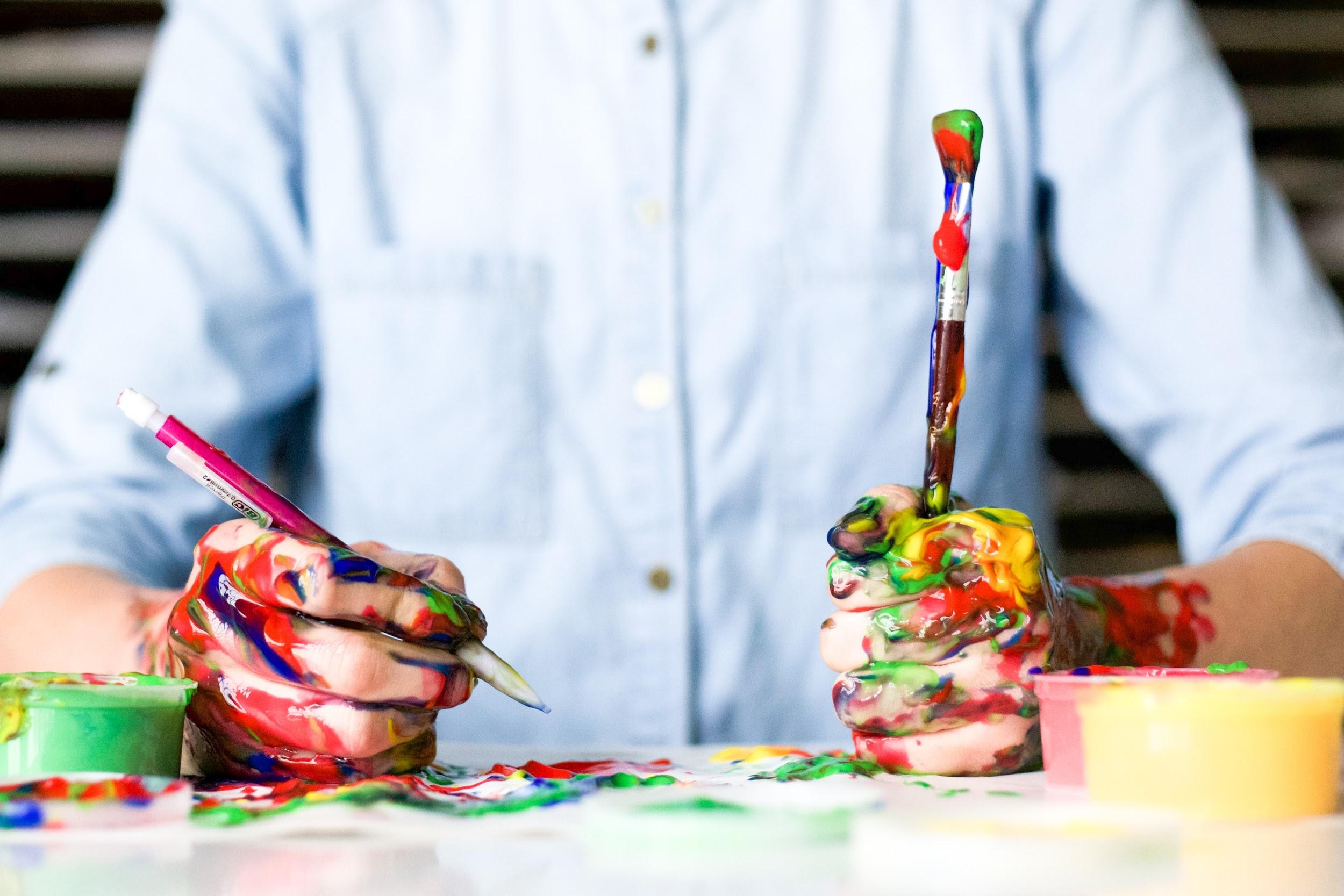 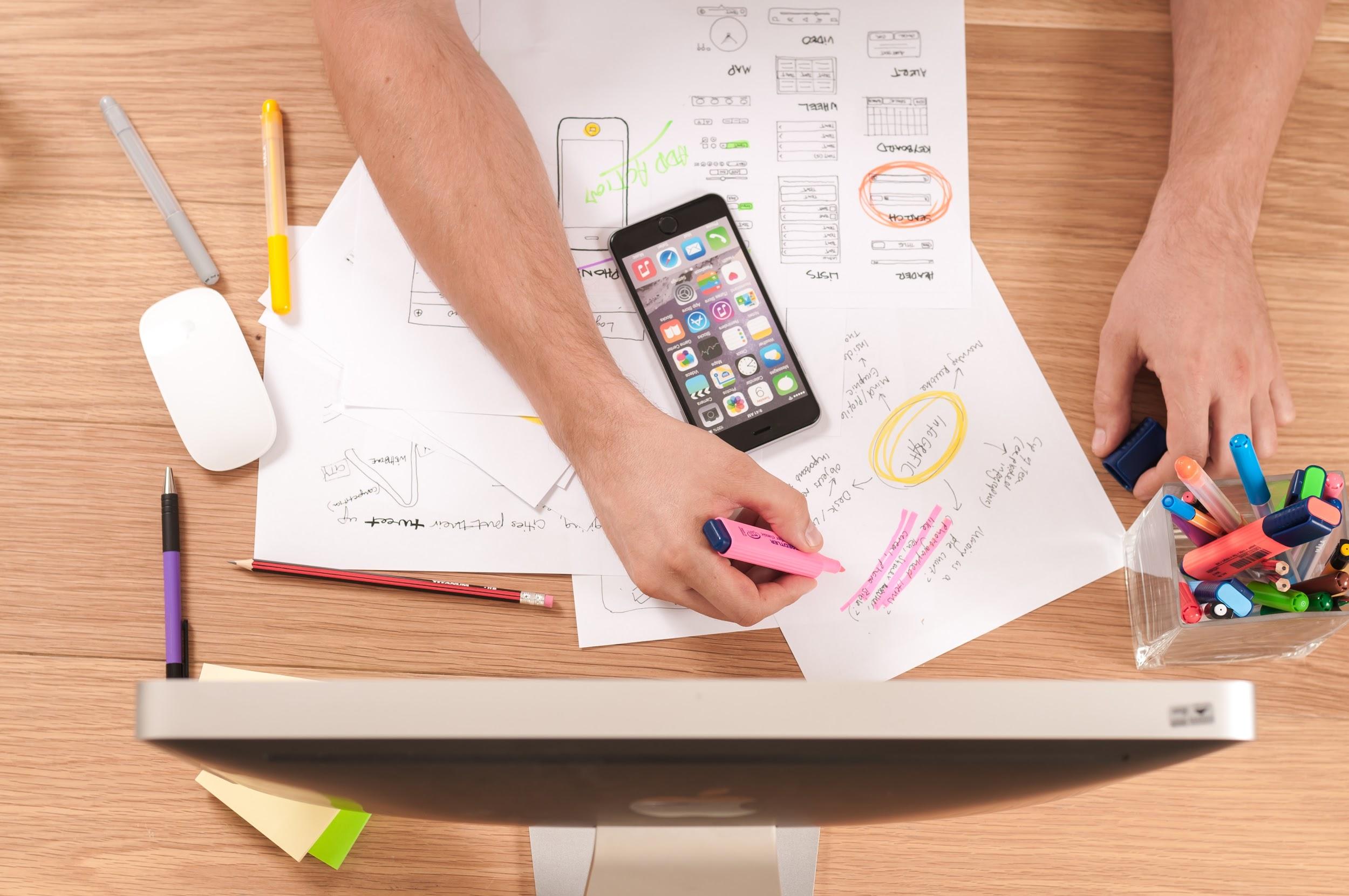 Learn by making...Before actually making your product, be sure to create a rough SKETCH or VISUAL PICTURE of the final product. Even if you are creating something digital. This piece is critical!List the MATERIALS you need for your productFollow the STEPS you created in  research and learning. Note any changes you made.Include any and all CHALLENGES or FAILURES that you are learning from. (You will use this for your final presentation)Be sure to note any feedback from the short conferences with teachers/mentors when discussing your product.Will you DOCUMENT any of the making process for you final presentation?    ----Begin with the end in mind----